Request For Service PackRequest For Service Pack  youngcarers@hartvolaction.org.uk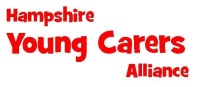 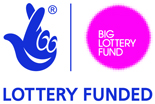  0800 87 86 500 / 01252 815652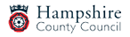 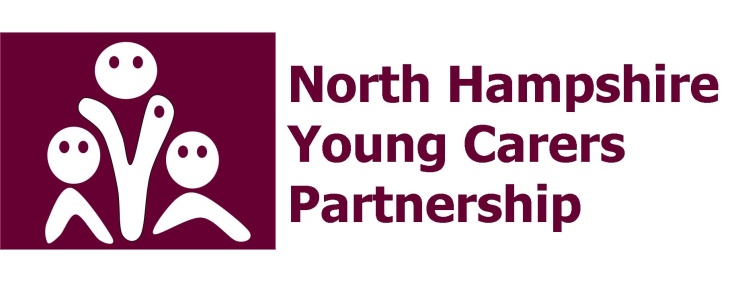 Please read ALL the information below before making a referralDoneThe Whole Family Approach Defining a Young CarerIdentifying a Young CarerCaring Tasks Information SharingUseful WebsitesRequest For Service PackChecklist The Whole Family Approach  The Whole Family Approach  When assessing the support required by a young carer it is important to take into account the needs of the whole family and how these needs impact on one another. The Whole Family Pathway www.youngcarer.com is a web based resource signposting practitioners to support for young carers and their families. Following the pathway will help you to understand the assessments and support available for young carers. There is a need to be sensitive to cultural perceptions and needs around disability, illness and caring whilst recognising a child’s fundamental rights to a safe and secure childhood.A young person may be involved in the care of an adult or child if they have:a physical disability or sensory impairmenta learning disabilitya long term illnessHIV/Aidsmental ill healthdrug/alcohol-dependencyMore information about the extent of the impact of the person’s condition on the family may be gained by asking the following questions:1. Who helps to care for the person at home?2. What effect does their condition and personal care needs have on the family?3. Is there a child/young person in the family who helps to provide care?4. How does this affect the child/young person physically, emotionally or educationally?5. Is there any direct help that would support the young carer?6. Does the parent need support in their parenting role?7. What can be offered to help the whole family?Some families may not know about the services or support available to them. Some families may be reluctant to involve agencies in their family situation or be fearful of acknowledging children’s caring roles.When assessing the support required by a young carer it is important to take into account the needs of the whole family and how these needs impact on one another. The Whole Family Pathway www.youngcarer.com is a web based resource signposting practitioners to support for young carers and their families. Following the pathway will help you to understand the assessments and support available for young carers. There is a need to be sensitive to cultural perceptions and needs around disability, illness and caring whilst recognising a child’s fundamental rights to a safe and secure childhood.A young person may be involved in the care of an adult or child if they have:a physical disability or sensory impairmenta learning disabilitya long term illnessHIV/Aidsmental ill healthdrug/alcohol-dependencyMore information about the extent of the impact of the person’s condition on the family may be gained by asking the following questions:1. Who helps to care for the person at home?2. What effect does their condition and personal care needs have on the family?3. Is there a child/young person in the family who helps to provide care?4. How does this affect the child/young person physically, emotionally or educationally?5. Is there any direct help that would support the young carer?6. Does the parent need support in their parenting role?7. What can be offered to help the whole family?Some families may not know about the services or support available to them. Some families may be reluctant to involve agencies in their family situation or be fearful of acknowledging children’s caring roles.Defining a Young CarerDefining a Young Carer“Children and young people under the age of 19 who provide regular and ongoing care and emotional support to a family member who is physically or mentally ill, disabled or misuses substances”While most children and young people help parents to some degree some may be taking on caring responsibilities that are inappropriate for a child and that have a negative impact on their own well being.“Children and young people under the age of 19 who provide regular and ongoing care and emotional support to a family member who is physically or mentally ill, disabled or misuses substances”While most children and young people help parents to some degree some may be taking on caring responsibilities that are inappropriate for a child and that have a negative impact on their own well being.Identifying a Young Carer Identifying a Young Carer Inappropriate levels of caring impact on a child’s emotional and physical health as well as their educational achievement and life chances. The following are examples of the effects on children and young people providing care who are not supported:Problems at school, with completing homework and getting qualifications Lack of aspirations and career opportunitiesIsolation from other children of the same age and from other family members, feeling that no one else understands his or her experienceLack of time for play, sport or leisure activitiesConflict between the needs of the person they are caring for and their own needs leading to feelings of guilt and resentment Lack of recognition, praise or respect for their contributionEmotional impacts, such as worry, depression, self-harmSome young carers experience being stigmatised or bullied and some may have behavioural difficulties. However, there are also positives for young carers who are well supported Increased Independence and maturity for their ageAdvanced life skills such as a caring attitude or being a good listenerIncreased knowledge of disability and illnessInappropriate levels of caring impact on a child’s emotional and physical health as well as their educational achievement and life chances. The following are examples of the effects on children and young people providing care who are not supported:Problems at school, with completing homework and getting qualifications Lack of aspirations and career opportunitiesIsolation from other children of the same age and from other family members, feeling that no one else understands his or her experienceLack of time for play, sport or leisure activitiesConflict between the needs of the person they are caring for and their own needs leading to feelings of guilt and resentment Lack of recognition, praise or respect for their contributionEmotional impacts, such as worry, depression, self-harmSome young carers experience being stigmatised or bullied and some may have behavioural difficulties. However, there are also positives for young carers who are well supported Increased Independence and maturity for their ageAdvanced life skills such as a caring attitude or being a good listenerIncreased knowledge of disability and illnessCaring TasksCaring TasksSome examples of the tasks young people undertake are:Household chores – including washing, cooking and cleaning on behalf of the whole family.Personal care – such as giving medication, changing dressings, assisting with mobility.Intimate care – washing, dressing and assisting with toilet requirements.Emotional support – monitoring and meeting the emotional needs of the person.Childcare – helping to care for younger siblings, including escorting to school, in addition to other caring tasks.Other – household administration such as paying bills. Accompanying the cared-for person to hospital. Acting as a translator for non-speaking sensory impaired.Some examples of the tasks young people undertake are:Household chores – including washing, cooking and cleaning on behalf of the whole family.Personal care – such as giving medication, changing dressings, assisting with mobility.Intimate care – washing, dressing and assisting with toilet requirements.Emotional support – monitoring and meeting the emotional needs of the person.Childcare – helping to care for younger siblings, including escorting to school, in addition to other caring tasks.Other – household administration such as paying bills. Accompanying the cared-for person to hospital. Acting as a translator for non-speaking sensory impaired.Information SharingEffective and timely information sharing between agencies and partners is critical to the provision of early intervention and preventative work; to support transitions; and, for safeguarding and promoting the welfare of young carers. We will expect practitioners to follow the seven “golden rules” for information sharing:Understand Data Protection legislation is not a barrier to sharing informationBe open and honestSeek advice when necessaryShare consent where appropriateConsider the child’s safety and welfareGather and keep information that is necessary, relevant, accurate, timely and secureKeep a record of information sharedUseful Websites North Hampshire Young Carers Project www.nhycp.org.uk Basingstoke Young Carers Projectwww.basingstokeyoungcarers.co.uk Hart Voluntary Action http://www.hartvolaction.org.uk/index.php Hampshire Young Carers Projectwww.hyca.hampshire.org.uk Fruition Youth Projectwww.fruitionyouth.co.ukThe Gaming Zone Projectwww.thegamingzone.orgHampshire County Council http://www3.hants.gov.uk/childrens-services/childrenandyoungpeople/youngcarers.htm The Children’s Society www.youngcarer.com The Princess Royal Trust for Carershttp://www.youngcarers.net/National Health Servicehttp://www.nhs.uk/CarersDirect/young/young/Pages/Overview.aspxDetails of Young Person Details of Young Person Details of Young Person Details of Young Person NameMale or FemaleAgeDate of BirthYoung Person AddressPostcodeLandlineMobileSchoolYearHead of YearTutor NameParent/Guardian DetailsParent/Guardian DetailsParent/Guardian DetailsParent/Guardian DetailsFull NameEmailAddressLandlineMobileSignedDateReferrer DetailsReferrer DetailsReferrer DetailsReferrer DetailsOrganisationEmailFull NamePositionLandlineMobileAddressSignedDateWhy do you think the young person is a Carer?Who are they Caring For?Who are they Caring For?Who are they Caring For?Who are they Caring For?NameRelationship to Young Person Age Date of BirthNature of Illness or Disability(Please give as much detail as you can)(Please give as much detail as you can)(Please give as much detail as you can)Other Agencies already in place to support the cared for(Please give names and contact details of agencies involved)(Please give names and contact details of agencies involved)(Please give names and contact details of agencies involved)Young Person ViewsYoung Person ViewsUnderstanding of Illness or Disability(Please give as much detail as you can)Caring Activity(This can be physical and/or emotional) Impacts of Caring at Home(This can be positive and/or negative)Impacts of Caring at School(This can be positive and/or negative)Needs of Young Carer(This can be time-out, someone to talk to etc…) Request for service form Check List YesNoThe young person is between 8 years and 19 years of age The young person lives in the our project areaThe young person is caring for a family memberThe young person is aware of the referralThe parent is aware of the referralThe school is aware of the referralAny Other Information    If you have ticked ‘No’ to  Any of the questions in the Referral Check List please contact us  before making the referralPlease Return ToHart & Rushmoor Young Carers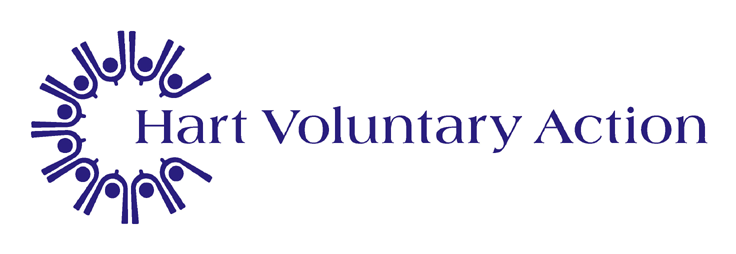 Civic Offices, Harlington WayFleet, Hants GU51 4AE 0800 87 86 50001252 815652                                                       Email: youngcarers@hartvolaction.org.uk